新北市108年慶祝國際志工日系列活動「第八屆瞬間即永恆‧讓愛無界限-志工服務影像剪輯技巧工作坊」活動簡章一年一度的慶祝國際志工日系列活動又來囉！本年度首次規劃新媒體影像剪輯技巧工作坊，讓志工夥伴們可學習手機影像編輯技巧，在服務中發揮創意、記錄感動的瞬間。一、主辦單位：社團法人新北市志願服務協會二、指導單位：新北市政府社會局三、辦理時間：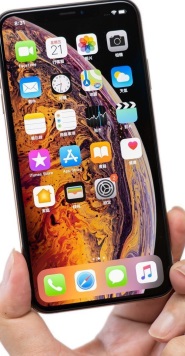   (一)第一梯次：108年9月2日(一)上午09:00-12:00  (二)第二梯次：108年9月17日(二)上午09:00-12:00四、活動地點：新北市政府行政大樓4樓0403會議室              (新北市板橋區中山路1段161號4樓，請由              行政大樓東側彭園會館前搭乘電梯上樓)五、課程內容與建議：六、報名資格：  (一)報名時實際於新北市服務且領有志願服務紀錄冊之志工。  (二)為讓各單位志工皆能參與活動，每單位報名人數上限為2名。七、報名方式：  (一)一律採網路報名，請於108年8月12日起至新北市志願服務推廣      中心網站報名(https://vtc.org.tw)，截止日為108年8月23日或各梯      次報名人數達40人時即停止受理。  (二)志工欲報名者，請運用單位志工督導至新北市志願服務推廣中心網      站登錄運用單位帳號、密碼→主選單點選「網路報名」→基本資料      確認→進入報名→填寫報名表(報名資料需填寫姓名、性別、職      稱、聯絡電話、紀錄冊號)。  (三)網路報名完成後請務必來電確認是否報名成功。八、注意事項：  (一)報名成功後若臨時不克參與，請於活動辦理五日前來電取消，以免      耗費資源。  (二)全程完成工作坊者核發研習證書1紙，缺課30分鐘以上者恕不核      發。  (三)為響應環保請自備環保杯，場內禁止飲食。九、講師團隊與課程介紹：十、聯絡人：  (一)新北市政府社會局 吳佳明社工師，(02)2960-3456轉3631。  (二)社團法人新北市志願服務協會 翁雅惠社工，(02)8953-2149。報名時間課程名稱課程時間課前建議8月12日至8月23日志工服務影像剪輯技巧工作坊第1梯次108.09.02第2梯次108.09.17對手機影片剪輯具有興趣，且具備手機APP下載等基本操作能力上課名額共計80名上課名額共計80名上課名額共計80名上課名額共計80名新北市108年慶祝國際志工日系列活動新北市108年慶祝國際志工日系列活動新北市108年慶祝國際志工日系列活動新北市108年慶祝國際志工日系列活動新北市108年慶祝國際志工日系列活動上課日期上課時間課程內容參與人數講師團隊108.9.2與108.9.1708:30-09:00報到1.連上網路2.下載App3.App功能介  紹與實際操  作4.完成一部影  片分享每梯次40人共80人「智樂活．樂齡活動社群」106年3月開辦至今共辦理超過700場手機應用教學活動，面對面服務了逾萬名年齡從50歲到100歲的活力長者！「智樂活」希望能夠透過網路、IoT、智慧裝置、數據分析等科技，提供符合樂齡族UI/UX使用習慣的服務系統，串接樂齡族的食、醫、住、行各個面向，幫助所有人「以科技豐富人生」。108.9.2與108.9.1709:00-12:00課程時間1.連上網路2.下載App3.App功能介  紹與實際操  作4.完成一部影  片分享每梯次40人共80人「智樂活．樂齡活動社群」106年3月開辦至今共辦理超過700場手機應用教學活動，面對面服務了逾萬名年齡從50歲到100歲的活力長者！「智樂活」希望能夠透過網路、IoT、智慧裝置、數據分析等科技，提供符合樂齡族UI/UX使用習慣的服務系統，串接樂齡族的食、醫、住、行各個面向，幫助所有人「以科技豐富人生」。